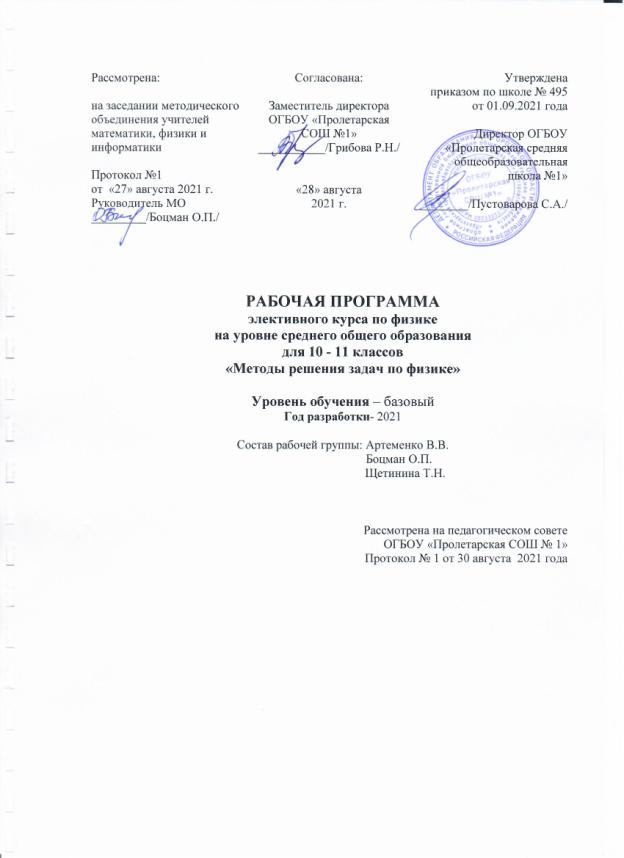 ПЛАНИРУЕМЫЕ РЕЗУЛЬТАТЫ ОСВОЕНИЯ  ЭЛЕКТИВНОГО КУРСА «МЕТОДЫ РЕШЕНИЯ ЗАДАЧ ПО ФИЗИКЕ»личностные, метапредметные и предметныерезультатыосвоения курса «Методы решения задач по физике»на базовом уровнеБазовый уровень изучения физики в 10 – 11 классах предполагает достижение выпускниками средней (полной) школы следующих личностных результатов:умение управлять своей познавательной деятельностью;готовность и способность к образованию, в том числе самообразованию, на протяжении всей жизни; сознательное отношение к непрерывному образованию как условию успешной профессиональной и общественной деятельности;умение сотрудничать со сверстниками, детьми младшего возраста, взрослыми в образовательной, учебно-исследовательской, проектной и других видах деятельности;сформированность мировоззрения, соответствующего современному уровню развития науки; осознание значимости науки, владения достоверной информацией о передовых достижениях и открытиях мировой и отечественной науки; заинтересованность в научных знаниях об устройстве мира и общества; готовность к научно-техническому творчеству;чувство гордости за российскую физическую науку, гуманизм;положительное отношение к труду, целеустремленность;экологическая культура, бережное отношение к родной земле, природным богатствам России и мира, понимание ответственности за состояние природных ресурсов и разумное природопользование.Метапредметными результатами освоения выпускниками средней (полной) школы программы по физике являются:Освоение регулятивных универсальных учебных действий:самостоятельно определять	цели,	ставить и формулироватьсобственные задачи в образовательной деятельности и жизненных ситуациях;оценивать ресурсы, в том числе время и другие нематериальные ресурсы, необходимые для достижения поставленной ранее цели;сопоставлять имеющиеся возможности и необходимые для достижения цели ресурсы;определять несколько путей достижения поставленной цели;задавать параметры и критерии, по которым можно определить, что цель достигнута;сопоставлять полученный результат деятельности с поставленной заранее целью;оценивать последствия достижения поставленной цели в деятельности, собственной жизни и жизни окружающих людей.Освоение познавательных универсальных учебных действий:критически оценивать и интерпретировать информацию с разных позиций;распознавать и фиксировать противоречия в информационных источниках;использовать различные модельно-схематические средства для представления выявленных в информационных источниках противоречий;осуществлять развернутый информационный поиск и ставить на его основе новые (учебные и познавательные) задачи;искать и находить обобщённые способы решения задач;приводить критические аргументы, как в отношении собственного суждения, так и в отношении действий и суждений другого человека;анализировать и преобразовывать	проблемно-противоречивыеситуации;выходить за рамки учебного предмета и осуществлять целенаправленный поиск возможности широкого переноса средств и способов действия;выстраивать индивидуальную образовательную траекторию, учитывая ограничения со стороны других участников и ресурсные ограничения;менять и удерживать разные позиции в познавательной деятельности (быть учеником и учителем; формулировать образовательный запрос и выполнять консультативные функции самостоятельно; ставить проблему и работать над её решением; управлять совместной познавательной деятельностью и подчиняться).Коммуникативные универсальные учебные действия:осуществлять деловую коммуникацию, как со сверстниками, так и со взрослыми (как внутри образовательной организации, так и за её пределами);при осуществлении групповой работы быть как руководителем, так и членом проектной команды в разных ролях (генератором идей, критиком, исполнителем, презентующим и т. д.);развернуто, логично и точно излагать свою точку зрения с использованием адекватных (устных и письменных) языковых средств;распознавать конфликтогенные ситуации и предотвращать конфликты до их активной фазы;согласовывать позиции членов команды в процессе работы над общим продуктом/решением;представлять публично результаты индивидуальной и групповой деятельности, как перед знакомой, так и перед незнакомой аудиторией;подбирать партнёров для деловой коммуникации, исходя из соображений результативности взаимодействия, а не личных симпатий;воспринимать критические замечания как ресурс собственного развития;точно и ёмко формулировать как критические, так и одобрительные замечания в адрес других людей в рамках деловой и образовательной коммуникации, избегая при этом личностных оценочных суждений.Предметными результатами освоения выпускниками средней (полной) школы программы по физике на базовом уровне являются:сформированность представлений о закономерной связи и познаваемости явлений природы, об объективности научного знания; о роли и месте физики в современной научной картине мира; понимание роли физики в формировании кругозора и функциональной грамотности человека для решения практических задач;владение основополагающими физическими	понятиями,закономерностями, законами и теориями; уверенное пользование физической терминологией и символикой;сформированность представлений о физической сущности явлений природы (механических, тепловых, электромагнитных и квантовых), видах материи (вещество и поле), движении как способе существования материи; усвоение основных идей механики, атомно-молекулярного учения о строении вещества, элементов электродинамики и квантовой физики; овладение понятийным аппаратом и символическим языком физики;владение основными методами научного познания, используемыми в физике: наблюдение, описание, измерение, эксперимент; умения обрабатывать результаты измерений, обнаруживать зависимость между физическими величинами, объяснять полученные результаты и делать выводы;владение умениями выдвигать гипотезы на основе знания основополагающих физических закономерностей и законов, проверять их экспериментальными средствами, формулируя цель исследования, владение умениями описывать и объяснять самостоятельно проведенные эксперименты, анализировать результаты полученной измерительной информации, определять достоверность полученного результата;сформированность умения решать простые физические задачи;сформированность умения применять полученные знания для объяснения условий протекания физических явлений в природе и для принятия практических решений в повседневной жизни;понимание физических основ и принципов действия (работы) машин и механизмов, средств передвижения и связи, бытовых приборов, промышленных технологических процессов, влияния их на окружающую среду; осознание возможных причин техногенных и экологических катастроф;сформированность собственной позиции по отношению к физической информации, получаемой из разных источников.Предметными результатами освоения выпускниками средней (полной) школы программы по физике на углублённом уровне должны включать требования к результатам освоения базового курса и дополнительно отражать:сформированность системы знаний об общих физических закономерностях, законах, теориях и представлений о действии во Вселенной физических законов, открытых в земных условиях;сформированность умения исследовать и анализировать разнообразные физические явления и свойства объектов, объяснять принципы работы и характеристики приборов и устройств, объяснять геофизические явления;умение решать сложные задачи;владение умениями выдвигать гипотезы на основе знания основополагающих физических закономерностей и законов, проверять их экспериментальными средствами, формулируя цель исследования;владение методами самостоятельного планирования и проведения физических экспериментов, описания и анализа полученной измерительной информации, определения достоверности полученного результата;сформированность умений прогнозировать, анализировать и оценивать последствия бытовой и производственной деятельности человека, связанной с физическими процессами, с позиций экологической безопасности.Содержание курса10 класс            Раздел 1. Физическая задача. Классификация задач (2ч).            Физическая теория и решение задач. Классификация физических задач по требованию, содержанию, способу задания и решения. Примеры решения задач всех видов.            Раздел 2. Правила и приёмы решения физических задач (2ч).            Этапы решения физических задач. Различные приёмы и способы решения: алгоритмы, аналогии, геометрические приемы.            Раздел 3. Кинематика (3ч).            Элементы векторной алгебры. Путь и перемещение. Характеристики равномерного и равноускоренного прямолинейного движения. Равномерное движение точки по окружности.             Раздел 4. Динамика (6ч).             Законы Ньютона. Гравитационные силы. Вес тела. Движение тела под действием сил упругости и тяжести. Решение комплексных задач по динамике.             Раздел 5. Законы сохранения в механике (4ч).              Закон сохранения импульса. Реактивное движение. Теоремы о кинетической и потенциальной энергиях. Закон сохранения полной механической энергии.            Раздел 6. Основы молекулярно – кинетической теории (3ч).            Основное уравнение МКТ идеального газа. Уравнение Менделеева – Клапейрона. Газовые законы.           Раздел 7. Основы термодинамики (3ч).           Уравнение теплового баланса. Первый закон термодинамики. Характеристики тепловых двигателей.           Раздел 8. Электростатика (4ч).           Закон Кулона. Расчет напряженности электрического поля. Принцип суперпозиции полей. Расчет энергетических характеристик электростатического поля.          Раздел 9. Законы постоянного электрического тока (6ч).          Схемы электрических цепей. Закон Ома для участка цепи. Расчет электрических цепей. Закон Ома для полной цепи. Решение экспериментальных комбинированных задач по теме «Постоянный электрический ток».          Обобщающее занятие по методам и приёмам решения физических задач (1ч).11 классУчебно-тематический планИзменения, внесённые в рабочую программу:  Обобщающее занятие по методам и приёмам решения физических задач в программе 10, 11 класса не используется ввиду сокращения часов до 68 в учебном плане школы (авторская предполагает 70 часов).        Раздел 1. Физическая задача. Классификация задач (2ч).        Раздел 1. Физическая задача. Классификация задач (2ч).        Раздел 1. Физическая задача. Классификация задач (2ч).      Составление физических задач. Основные требования к составлению задач. Способы и техника составления задач. Примеры задач всех видов.      Составление физических задач. Основные требования к составлению задач. Способы и техника составления задач. Примеры задач всех видов.      Составление физических задач. Основные требования к составлению задач. Способы и техника составления задач. Примеры задач всех видов.       Раздел 2. Правила и приемы решения физических задач (3ч).       Раздел 2. Правила и приемы решения физических задач (3ч).       Раздел 2. Правила и приемы решения физических задач (3ч).       Типичные недостатки при решении и оформлении решения физической задачи. Различные приёмы и способы решения: алгоритмы, аналогии, геометрические приемы. Изучение примеров решения задач.       Типичные недостатки при решении и оформлении решения физической задачи. Различные приёмы и способы решения: алгоритмы, аналогии, геометрические приемы. Изучение примеров решения задач.       Типичные недостатки при решении и оформлении решения физической задачи. Различные приёмы и способы решения: алгоритмы, аналогии, геометрические приемы. Изучение примеров решения задач.       Раздел 3. Магнитное поле (6ч).       Раздел 3. Магнитное поле (6ч).      Правило буравчика. Сила Ампера. Сила Лоренца. Применение правила Ленца. Закон электромагнитной индукции. Явление самоиндукции. Индуктивность.      Правило буравчика. Сила Ампера. Сила Лоренца. Применение правила Ленца. Закон электромагнитной индукции. Явление самоиндукции. Индуктивность.      Правило буравчика. Сила Ампера. Сила Лоренца. Применение правила Ленца. Закон электромагнитной индукции. Явление самоиндукции. Индуктивность.      Раздел 4. Механические колебания (2ч).      Раздел 4. Механические колебания (2ч).      Динамика колебательного движения. Уравнение движения маятника. Характеристики пружинного и математического маятников. Превращение энергии при гармонических колебаниях.      Динамика колебательного движения. Уравнение движения маятника. Характеристики пружинного и математического маятников. Превращение энергии при гармонических колебаниях.      Динамика колебательного движения. Уравнение движения маятника. Характеристики пружинного и математического маятников. Превращение энергии при гармонических колебаниях.      Раздел 5. Электромагнитные колебания (3ч).      Раздел 5. Электромагнитные колебания (3ч).      Электромагнитные колебания. Различные виды сопротивлений в цепи переменного тока.      Электромагнитные колебания. Различные виды сопротивлений в цепи переменного тока.      Электромагнитные колебания. Различные виды сопротивлений в цепи переменного тока.      Раздел 6. Механические волны (2ч).      Раздел 6. Механические волны (2ч).      Свойства волн. Звуковые волны.      Свойства волн. Звуковые волны.      Свойства волн. Звуковые волны.      Раздел 7. Световые волны (6ч).      Раздел 7. Световые волны (6ч).      Геометрическая оптика. Формула тонкой линзы. Интерференция волн. Дифракция механических и световых волн. Волновые свойства света.      Геометрическая оптика. Формула тонкой линзы. Интерференция волн. Дифракция механических и световых волн. Волновые свойства света.      Геометрическая оптика. Формула тонкой линзы. Интерференция волн. Дифракция механических и световых волн. Волновые свойства света.      Раздел 8. Излучение и спектры (1ч).      Раздел 8. Излучение и спектры (1ч).      Излучение и спектры.      Раздел 9. Световые кванты (2ч).      Раздел 9. Световые кванты (2ч).      Законы фотоэффекта.      Раздел 10. Атомная физика (2ч).      Раздел 10. Атомная физика (2ч).     Модели атомов. Постулаты Бора.      Раздел 11. Физика атомного ядра. Элементарные частицы (2ч).      Раздел 11. Физика атомного ядра. Элементарные частицы (2ч).      Энергетические связи атомных ядер. Ядерные реакции. Энергетический выход ядерных реакций.      Энергетические связи атомных ядер. Ядерные реакции. Энергетический выход ядерных реакций.      Энергетические связи атомных ядер. Ядерные реакции. Энергетический выход ядерных реакций.       Обобщающее занятие по методам и приёмам решения физических задач (1ч).       Обобщающее занятие по методам и приёмам решения физических задач (1ч).       Обобщающее занятие по методам и приёмам решения физических задач (1ч).№урокаНаименование разделов и темКол-во уроков10 класс10 класс35Раздел 1. Физическая задача. Классификация задачРаздел 1. Физическая задача. Классификация задач21Физическая теория и решение задач12Классификация физических задач по требованию, содержанию, способу задания и решения. Примеры решения задач всех видов1Раздел 2. Правила и приёмы решения физических задачРаздел 2. Правила и приёмы решения физических задач23Этапы решения физических задач14Различные приёмы и способы решения: алгоритмы, аналогии, геометрические приемы1Раздел 3. КинематикаРаздел 3. Кинематика35Элементы векторной алгебры. Путь и перемещение16Характеристики равномерного и равноускоренного прямолинейного движения17Равномерное движение точки по окружности1Раздел 4. ДинамикаРаздел 4. Динамика68Законы Ньютона19Гравитационные силы110Вес тела111Движение тела под действием сил упругости и тяжести112,13Решение комплексных задач по динамике2Раздел 5. Законы сохранения в механикеРаздел 5. Законы сохранения в механике414Закон сохранения импульса115Реактивное движение116Теоремы о кинетической и потенциальной энергиях117Закон сохранения полной механической энергии1Раздел 6. Основы молекулярно – кинетической теорииРаздел 6. Основы молекулярно – кинетической теории318Основное уравнение МКТ идеального газа119Уравнение Менделеева - Клапейрона120Газовые законы1Раздел 7. Основы термодинамикиРаздел 7. Основы термодинамики321Уравнение теплового баланса122Первый закон термодинамики123Характеристики тепловых двигателей1Раздел 8. ЭлектростатикаРаздел 8. Электростатика524Закон Кулона125Расчет напряженности электрического поля126Принцип суперпозиции полей127,28Расчет энергетических характеристик электростатического поля2Раздел 9. Законы постоянного электрического токаРаздел 9. Законы постоянного электрического тока629Схемы электрических цепей. Закон Ома для участка цепи130,31Расчет электрических цепей232,33Закон Ома для полной цепи234Решение экспериментальных комбинированных задач по теме «Постоянный электрический ток»135Обобщающее занятие по методам и приёмам решения физических задач1№урокаНаименование разделов и темКол-во уроков11 класс11 класс35Раздел 1. Физическая задача. Классификация задачРаздел 1. Физическая задача. Классификация задач21Составление физических задач. Основные требования к составлению задач12Способы и техника составления задач. Примеры задач всех видов1Раздел 2. Правила и приемы решения физических задачРаздел 2. Правила и приемы решения физических задач43Типичные недостатки при решении и оформлении решения физической задачи14,5Различные приёмы и способы решения: алгоритмы, аналогии, геометрические приемы26Изучение примеров решения задач1Раздел 3. Магнитное полеРаздел 3. Магнитное поле67Правило буравчика18Сила Ампера19Сила Лоренца110Применение правила Ленца111Закон электромагнитной индукции112Явление самоиндукции. Индуктивность1Раздел 4. Механические колебанияРаздел 4. Механические колебания313Динамика колебательного движения. Уравнение движения маятника114Характеристики пружинного и математического маятников115Превращение энергии при гармонических колебаниях1Раздел 5. Электромагнитные колебанияРаздел 5. Электромагнитные колебания316Электромагнитные колебания117,18Различные виды сопротивлений в цепи переменного тока2Раздел 6. Механические волныРаздел 6. Механические волны219Свойства волн120Звуковые волны1Раздел 7. Световые волныРаздел 7. Световые волны621,22Геометрическая оптика223Формула тонкой линзы124Интерференция волн125Дифракция механических и световых волн126Волновые свойства света1Раздел 8. Излучение и спектрыРаздел 8. Излучение и спектры127Излучение и спектры1Раздел 9. Световые квантыРаздел 9. Световые кванты228, 29Законы фотоэффекта2Раздел 10. Атомная физикаРаздел 10. Атомная физика230Модели атомов131Постулаты Бора1Раздел 11. Физика атомного ядра. Элементарные частицыРаздел 11. Физика атомного ядра. Элементарные частицы232Энергетические связи атомных ядер133Ядерные реакции134Энергетический выход ядерных реакций135Обобщающее занятие по методам и приёмам решения физических задач1№ п/пНаименование разделовКоличество часов по программеКоличество часов по рабочей программеКоличество часов по рабочей программе10 класс10 класс10 класс10 класс1Физическая задача. Классификация задач2222Правила и приёмы решения физических задач2223Кинематика3334Динамика6665Законы сохранения в механике4446Основы молекулярно - кинетической теории3337Основы термодинамики3338Электростатика5559Законы постоянного электрического тока66610Обобщающее занятие по методам и приёмам решения физических задач1--ИТОГОИТОГО35343411 класс11 класс11 класс11 класс1Физическая задача. Классификация задач.2222Правила и приёмы решения физических задач.4443Магнитное поле.6664 Механические колебания.3335Электромагнитные колебания.3336Механические волны.2227Световые волны.6668Излучения и спектры.1119Световые кванты.22210Атомная физика.22215Физика атомного ядра. Элементарные частицы.33316Обобщающее занятие по методам и приёмам решения физических задач1--ИТОГОИТОГО353434Итого     10 – 11 классИтого     10 – 11 класс706868